DVSA Equipment Approval check sheet (ATF Software update)Product: 		Brand / supplier:	Date:			Inspector:		ItemArea to be checked StatusNotes / Observations/ Evidence supplied Software update validation record.1All brake efficiency measurements within this spec should be rounded DOWN to the whole number Imbalance / ovality values should be rounded UP to the next whole number. (Not using standard mathematics formulas/ formatting)2The display must include the system that is currently being tested i.e., Axle number, service/secondary/park, N/S, O/S (2.a.6)3Indicate on the display individually for each roller set where a wheel lock occurs (2.a.10)4Check on slip value being used by system (27% +/- 3%) ref ISO 21069 technical requirements5Centralising vehicles on the RBT – (2.3)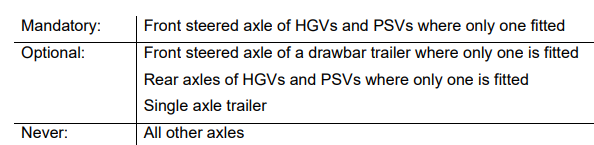 6Check system does not centralise for double steering axles (eg Foden 2312)7Drive out assist, locked roller or motors turned on to assist exiting of roller where required. (2.3)8System should offer a menu system to start a test?9Types of vehicles 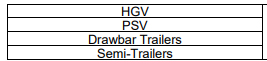 eg 507211 centre draw bar trailer807211 drawbar trailer10Type of test:Full testVoluntary test (annex 23 print header change)11Following data entry mandatoryReg / trailer IDBrake code Test type User name can be stored (optional) if stored max for the day  only12DTP entry, further questions as required i.e. parking brake on axle 1? To ensure correct vehicle selected ie 2312 should not show (A 0r B options) but ask question on parking brake loaction 13If no DTP, CCS will produce question to be answered by user to identify correct system for automatic testing,14The CCS must indicate: an overview of the systems to be checked e.g., locations of park brakes, split system. The ability to amend this will be required before commencing the test as some brake codes may not accurately reflect the vehicle/trailer being tested. 15Calibration equipment to ISO standard and certificates to be  suppliedaDo you have a Process / procedure for managing calibration equipment remains within calibration on a timely basis?16Warning of out of calibration on screen and printout. “This Roller Brake Tester is out of calibration”6 months calibration and to include to end of calendar month.17All tests to be saved for minimum 13 months?Database to be passworded (or other security device) searchable, and unable to delete?18For type approved vehicles with NO split routine (field 6 of masterdata file empty), the following shall be assumed: 2 Axle Vehicles 1122 Front/rear [1] [2] 3 Axle vehicles 1166 Front/rear [1] [2+3] 4 Axle Vehicles 33CC Front/rear [1+2] [3+4] 5 Axle Vehicles N/A Front/rear [1+2] [3+4+5ASecondary brakes (page 41-42)The following will take place to calculate an alternative using the service brake split system following a failure for secondary (designated to the hand control) Each half of split service brake system figures are added together and divided by DGVW x 100 to get a percentage. This will produce two readings, one for each half Note: Lock allowance will apply, see Front Wheel Allowance For semi-auto mode, a lock allowance of 25% will be used If each half of the split system has >50% locks than this will deemed to pass without the requirement for the calculation. Each half of the split system based upon the calculation above, will need to meet: >=25% efficiency or with >50% locks. This will be calculated by the CCSEg 028202, 028122, 02822219Parking brake, release of tension before starting test?How is this being done?20Parking brake, applied test check results not to include motor start.Check by doing test with no brake applied, result should be same as bind +/-21Transmission brake,An on-screen warning to state: • “Make sure the vehicle is adequately chocked” • “Apply the handbrake slow and steady”22Transmission brake, one wheel locked, should be pass (noted on printout (page 41)May need to be done / verified on a simulator23Bind, The CCS will warn the operator during the test, where measured bind is greater than 4% by means of an on-screen warning. (page 44)24Imbalance, Imbalance to be assessed on secondary as well as service (HGV & PSV only) (page 45) imbalance is assessed at max force per wheel / brake on axle25Time lag removed, now manually assessed.26Ovality, Ovality test band of 25% to 35% of the measured weight before starting test, If this is not achieved then allowed to drop to 5% 27Ovality If the 70% threshold is breached during the test, then the CCS will display an on-screen warning28Advisories will show on print out for the following: AImbalance - where the resulting figure is between 25 and 30% BOvality - where the resulting figure is between 65 and 70% CBind - where the resulting figure is between 3% and 4% of the presented (measured) axle weight DLow effort - where the resulting figure is between 5% and 10% of the presented (measured) axle weight per wheel29Hydraulic fall off, (page 47)Test band of 25% to 35% added for rear axles, system should prompt kgf band for test to be performed30Print header should change to show falloff when required31Locked wheels, (Page 48) If more than half of the wheels lock during the test of any brake system, and the related elements e.g., Bind & Ovality, have been met, the vehicle shall be deemed to have met the performance requirements for that system. The exception to this would be transmission park brake, if it is recorded that one-wheel locks, then by virtue of that system the other side will also lock. If this scenario occurs, which is most likely when a wheel lifts off the load sensing bar, then it will deemed to have passed.32Brake performance. (page 49)Centre drawbar trailer, the following question is asked when entering the Dtp number: “Manufactured after 1st January 2012?” (Yes/No) • Yes; the service brake is tested to 50% of the TAW • No;, the service brake is tested to 45% of the TAW Automatic testing is now allowed.Note: the examiner will need to refer to the brake force requirement table in the relevant inspection manual for trailers manufactured pre-1st October 198233Free retest to be removed from print template for ULTAST34PSV  “Hydraulic brakes: yes/no” Question• Yes: RBT will test the fall-off on the rear axle(s) (as below) • No: RBT will continue to test rear axle as normalaPSV secondary park performance (page 54)Automatic secondary calculation needed.To enable the above procedure to be used by the CCS, the weight of the PSV as presented for test (measured by the weighbridge within the RBT) is used as the unladen weight (ULW), and the laden weight (LW), or design GVW, is derived from the first three fields of the PSV Dtp brake reference number35PSV Hydraulic fall off (page 58)second axle hydraulic brake fall off and %age band for testing36All Print template to be checked37Printout to includeRBT serial number Version of CCS used Version brake master database used Duration of test in seconds Mode of brake test – shown as AUTO or SEMI Shown when a 3-axle semi-trailer is tested as an ULTAST – shown as U Shown when a 3-axle semi-trailer is tested as Part Laden/Laden – shown as P 38Annex 24 pass / fail tolerances have been correctly applied 39Annex 26 Updated flow chart, applied 40If print goes over 2 pages header / footer repeated on all pages. (test multi axle vehicle to show multipage print report)41CE certification / marking for PC / IT systems being used. 42Imbalance on printout to show status always (if both wheel locks should show pass)43Aborted test, should show on printout